Analytic Trigonometry Unit 05 Readings: Inverse Trig Functions, Circuit Analysis, Area of a TriangleInverse FunctionsInverse trig functions (arc-functions):sin-1 x = θ   or   asin x = θ   or   arcsin x = θ    for x = sin θ      (Ditto for cos, tan, cot, sec and csc)These are used to solve for the angle θ given the value of the trig functionThey "undo" the trig functionNOTE: These are not the reciprocal trig functions:y = (sin θ ) -1  = 1/sin θ = csc θ The inverse trig functions can be found on scientific calculators by pressing the 2nd followed by the appropriate function keyCircuit AnalysisAn RC circuit contains both resistors and capacitorsWhen a sinusoidal (sine-shaped) voltage is applied to an RC circuit, each resulting voltage drop and the current in the circuit are also sinusoidalThe frequencies (periods) are all the sameThe amplitudes of the voltage and current depend on the values of the resistance and capacitive reactanceThe current and resistor voltage are in phase with each otherThe capacitance causes a phase shift between the voltage and current that depends on the relative values of the resistance and capacitive resistanceWhen a circuit is purely resistive, the phase angle between the source voltage and the total current is zeroWhen a circuit is purely capacitive, the phase angle between the source voltage and the total current is 90° with the current leading the voltageWhen there is a combination of both resistance and capacitive reactance in a circuit, the phase angle is somewhere between zero and 90° depending on the relative values of the resistance and the capacitive reactanceImpedance is the total opposition to the sinusoidal current - symbolized by "Z"- measured in ohms ΩBecause resistance and capacitive reactance are 90° apart, their angle of intersection forms a right angle, so the magnitude of the impedance can be viewed as the hypotenuse of a right triangle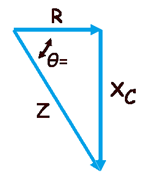 	The resistance R is one side	The capacitive reactance Xc is another sideThese are shown in an impedance triangle: For a series RC circuit, using the Pythagorean Theorem:Z = The value of the phase angle θ is:θ = tan-1But, there's a problem…your calculator will give you the “first” answer it comes up with(this will be in quadrant I or II) but, your answer may need to be in QIII or QIVThe solution:	When computing tan−1, add 180° to the calculator’s answer if the denominator (B) is negativeFor parallel RC circuits,Z =  θ = tan-1Oblique triangles - do not have a right angleArea of an Oblique Triangle :Area =  cb sin θ  Heron's Formula	area of a triangle using only measurements of the sidesArea = s = (a  + b + c)  (half of the perimeter of the triangle)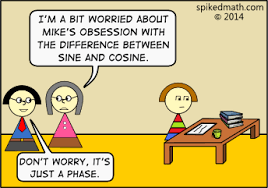 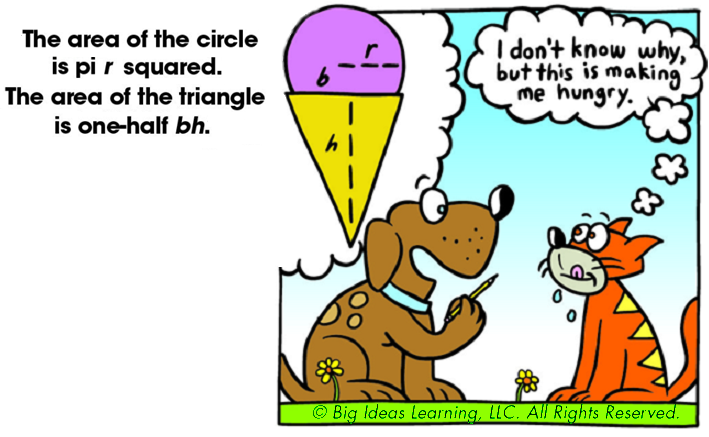 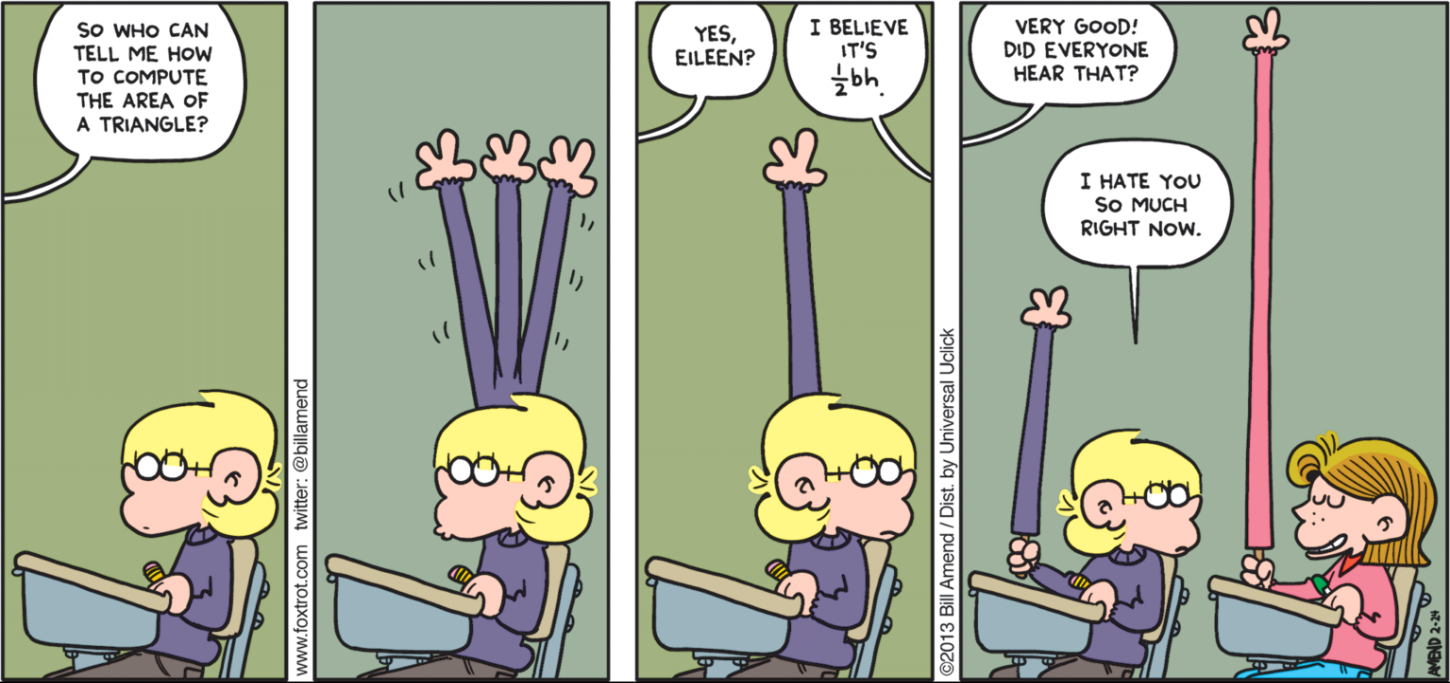 